Приложение 1 к Положению о нагрудном знаке «Почетный строитель Республики»Министерства строительства ижилищно-коммунального хозяйства                                                                          Донецкой народной Республики(пункт 3)Описание нагрудного знака«Почетный строитель Республики»Министерства строительства и жилищно-коммунального хозяйства Донецкой Народной РеспубликиНагрудный знак «Почетный строитель Республики» Минстроя ДНР изготавливается из металла желтого цвета, состоит из подвеса и колодки. Подвес имеет семиугольную форму диаметром  с выступающим ушком. Колодка – прямоугольная, шириной   и высотой . Подвес и колодка между собой соединяются кольцом. На лицевой стороне подвеса расположено плоское кольцо с надписью «Почетный строитель Республики». Внизу кольца распложены две лавровые ветви, в центе на фоне плитки изображение мастерка и двух кранов. Промежутки между изображениями заполнены серой эмалью, края – красной эмалью. Колодка разделена на три вертикальные части: черную, синюю и красную. Крепление к одежде осуществляется с помощью булавки, находящейся на задней стороне колодки.  Эскиз нагрудного знака«Почетный строитель Республики»Министерства строительства и жилищно-коммунального хозяйстваДонецкой Народной Республики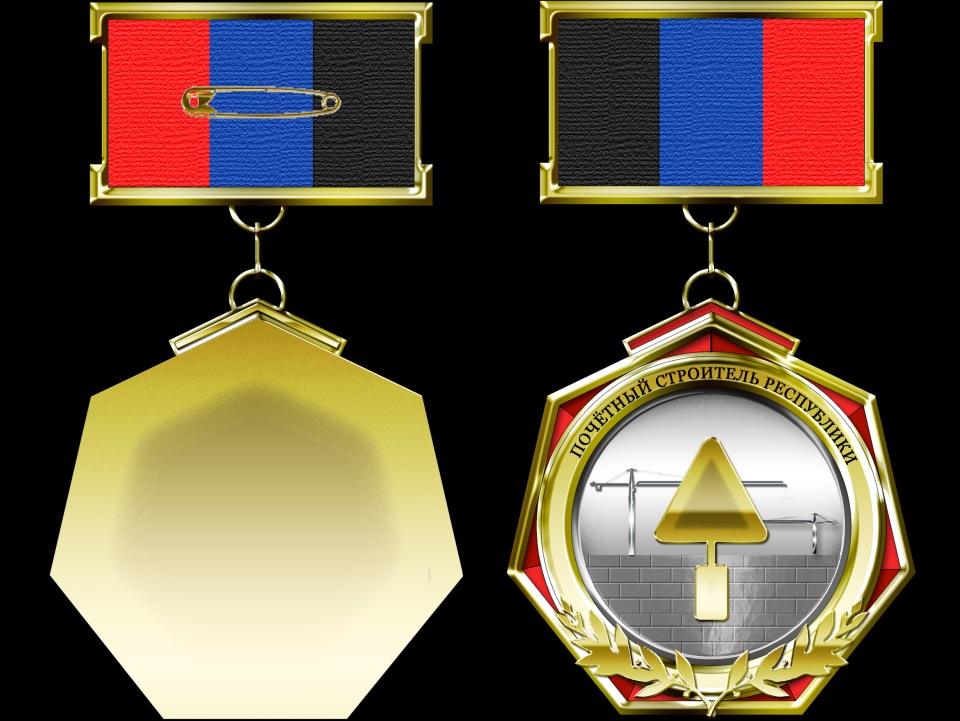 